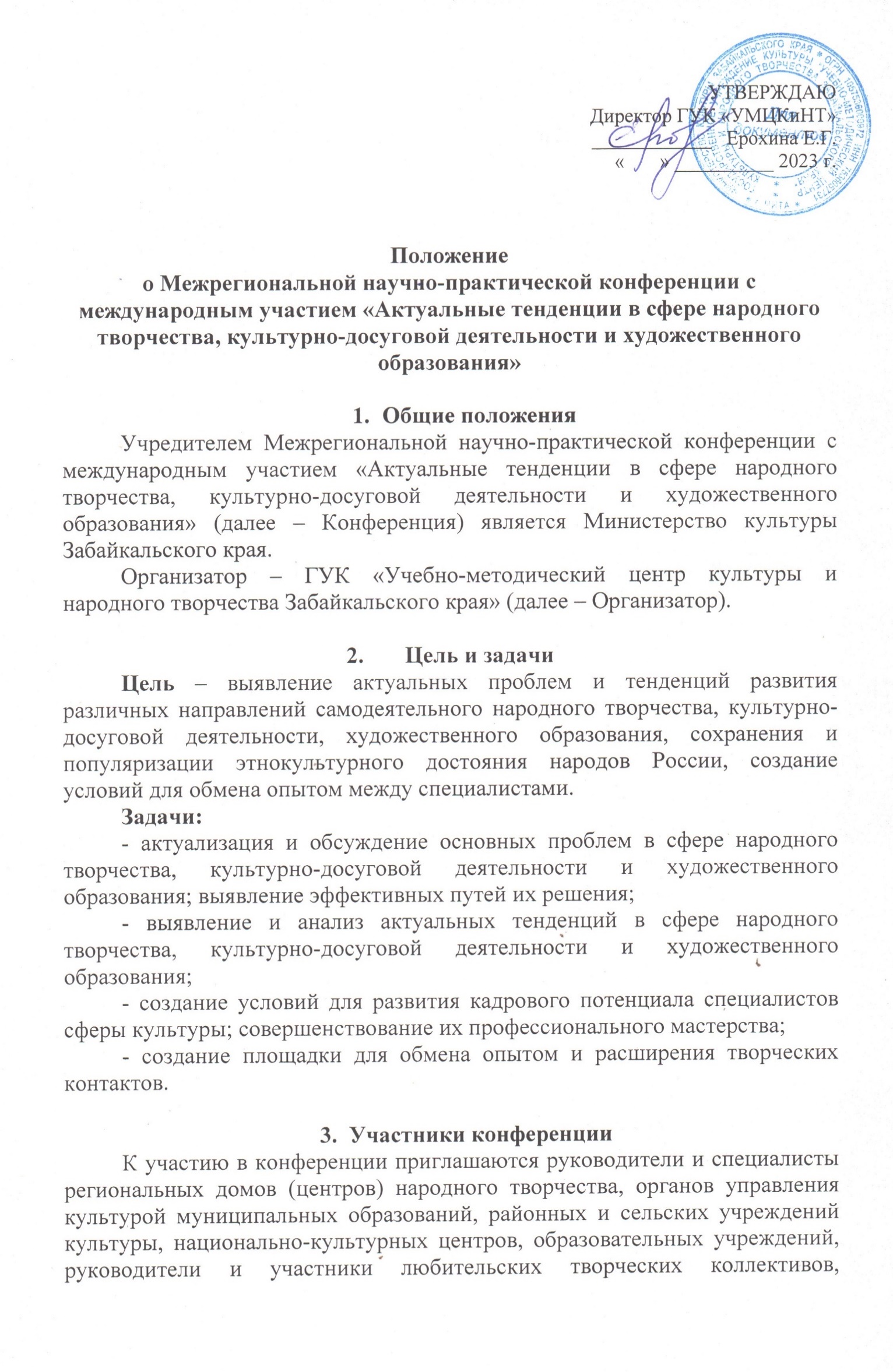 методисты по народному творчеству и традиционной культуре, художники-любители, мастера декоративно-прикладного творчества и другие заинтересованные лица.Сроки и условия проведения конференцииДата проведения: 8-9 ноября 2023 г.Форма проведения: смешанная – очно или дистанционно с помощью видеоконференцсвязи либо с предоставлением видеозаписи выступления.Место проведения: г. ЧитаРегламент выступлений: до 7 минут.Участие в конференции бесплатное. Проезд, проживание, питание и командировочные расходы – за счет направляющей стороны.Направления обсуждаемых вопросовДеятельность учреждений культуры клубного типа в контексте новойсоциокультурной реальности- Современные социально-культурные практики реализации задач государственной культурной политики.- Социально-культурная деятельность как инструмент формирования гармоничной личности.- Цифровизация культуры и новые технологии социально-культурной деятельности.- Менеджер социально-культурной деятельности как субъект реализации задач государственной культурной политики.- Деятельность методических служб учреждений культуры клубного типа.- Вопросы воспитания подрастающего поколения в условиях противодействия социокультурным вызовам.Актуальные вопросы деятельности учреждений сферы культуры и искусства в современном художественном образовании- Некоторые аспекты методической деятельности в учреждениях дополнительного образования в сфере культуры и искусства.- Вопросы сохранения и развития национальных традиций в современном образовательном процессе детских школ искусств.- Проблемы преподавания творческих дисциплин в ДШИ в контексте современного образования и культуры. - Инновационная педагогическая деятельность современного преподавателя детской школы искусств.- Традиции и инновации воспитательно-образовательного процесса в системе дополнительного образования в сфере культуры и искусства. - Пути сохранения и развития классического музыкального образования при реализации дополнительных предпрофессиональных и общеразвивающих программ в ДШИ.- Проблемы развития одаренного ребенка в учебно-образовательном процессе детской школы искусств.- Комплексный подход в вопросах воспитания подрастающего поколения в образовательном пространстве ДШИ.Выявление, сохранение и популяризация этнокультурного достояния народов России- Историко-культурное наследие народов России как основа для формирования общероссийской гражданской идентичности;- Значение, теория и история исследований этнокультурного достояния и качество его сохранности в современном обществе;- Региональные проблемы сохранения и трансформации образцов народной традиционной культуры;- Роль носителей народной традиционной культуры в сохранении этнокультурного достояния региона;- Современные формы трансляции этнокультурного достояния;- Этнотуризм, как компонент сохранения этнокультурного достояния;- значение историко-культурного наследия в международном контексте;- Межкультурный диалог в деле популяризации объектов этнокультурного достоянияСамодеятельное изобразительное и декоративно-прикладное творчество как социальный феномен в современном российском обществе- Самодеятельное изобразительное и декоративно-прикладное творчество: проблемы и перспективы.- Роль учреждений культуры в развитии самодеятельного изобразительного и декоративно-прикладного творчества на современном этапе. Создание условий для реализации творческих способностей детей и взрослых. - Выставочная деятельность – необходимое условие развития в регионе самодеятельного изобразительного и декоративно-прикладного творчества.- Творческие объединения и организации – важный инструмент взаимодействия самодеятельных художников с различными институциями современного общества.- Творческая личность как источник социальных инноваций.- Региональные особенности развития традиционных ремесел, декоративно-прикладного и изобразительного искусства.- Традиционные и инновационные технологии в изобразительном и декоративно-прикладном искусстве.- Социальная адаптация и развитие творческих способностей людей с ограниченными возможностями здоровья средствами изобразительного и декоративно-прикладного искусства.6. Порядок предоставления докладовДля участия в Конференции необходимо направить заявку на участие (Приложение 1), согласие на обработку персональных данных (Приложение 2) и текст доклада (независимо от формы участия) до 05 сентября 2023 г. включительно на эл. почту Организатора ozntd-chita@yandex.ru с пометкой «Конференция». Текст доклада должен быть оформлен в виде статьи и соответствовать тематике конференции.Требования к оформлению статьи:Статья оформляется в текстовом редакторе Microsoft Word (*.doc, *.docx) объемом – не более 10 страниц машинописного текста. Формат страницы – А4, книжная ориентация. Поля страницы – верхнее, нижнее по 2 см, левое –3,5 см, правое – 1 см. Тип шрифта – Times New Roman, цвет – черный, размер (кегль) – 14. Выравнивание – по ширине. Отступ абзаца – 1,25. Межстрочный интервал – полуторный. Текст без переноса в словах. Ссылки – в квадратных скобках. Список литературы обязателен.На первой странице в правом верхнем углу – сведения об авторе(-ах) жирным курсивом: ФИО полностью, ученая степень, ученое звание, должность, наименование места работы; страна, регион, район, город, село.По центру жирным прописным шрифтом – название статьи.7. Программа конференции1. Пленарное заседание.2. Работа секций:- Деятельность учреждений культуры в контексте новой социокультурной реальности;- Актуальные вопросы деятельности учреждений сферы культуры и искусства в современном художественном образовании;- Выявление, сохранение и популяризация этнокультурного достояния народов России.- Самодеятельное изобразительное и декоративно-прикладное творчество как социальный феномен в современном российском обществе.3. Форсайт-сессия.Контакты:8(3033)35-44-90, 8(996)312-95-01 – Кузнецова Инна Германовна, заместитель директора ГУК «УМЦКиНТ» (Самодеятельное изобразительное и декоративно-прикладное творчество как социальный феномен в современном российском обществе);8(3022)35-45-24, 8(914)473-04-46 – Филатова Алена Валерьевна, заведующая отделом традиционной культуры ГУК «УМЦКиНТ» (Выявление, сохранение и популяризация этнокультурного достояния народов России);8(3022)35-45-23, 8(914)368-21-69 – Коростелёва Лилия Илгизовна, заведующая учебно-методическим отделом ГУК «УМЦКиНТ» (Актуальные вопросы деятельности учреждений сферы культуры и искусства в современном художественном образовании);8(3022)35-45-23, 8(914)516-12-25 – Непомнящая Надежда Александровна, заведующая отделом социально-культурной деятельности ГУК «УМЦКиНТ» (Деятельность учреждений культуры в контексте новой социокультурной реальности секция).Приложение 1Заявка участника Межрегиональной научно-практической конференции«Народное творчество и нематериальное культурное наследие народов Забайкалья: проблемы и перспективы»Страна_________________________________________________________________Регион, населенный пункт ________________________________________________Направляющая организация_______________________________________________ФИО участника__________________________________________________________Контактный телефон, e-mail_______________________________________________Тема доклада____________________________________________________________Подпись заявителя_______________________________________________________Дата заполнения_________________________________________________________Место печатиТекст доклада и видео выступления прилагаются.Приложение 2Согласие на обработку персональных данныхучастника Межрегиональной научно-практической конференции с международным участием «Актуальные тенденции в сфере народного творчества, культурно-досуговой деятельности и художественного образования»Я (далее – Субъект), ___________________________________________________________,                              (фамилия, имя, отчество)                                                              даю свое согласие Государственному учреждению культуры «Учебно-методический центр культуры и народного творчества Забайкальского края» (г. Чита, ул. Чкалова, 120) (далее – Оператор)на обработку моих персональных данных, на следующих условиях:Оператор осуществляет обработку персональных данных Субъекта исключительно в целях: идентификации конкурсных работ, вручения дипломов, благодарственных писем и т.д.Перечень персональных данных, передаваемых Оператору на обработку:фамилия, имя, отчество;адрес фактического проживания;телефон (рабочий, мобильный), e-mail;Субъект дает согласие на обработку Оператором своих персональных данных, в том числе на совершение следующих действий: обработку (включая сбор, запись, систематизацию, накопление, хранение, уточнение (обновление, изменение), использование, обезличивание, блокирование, уничтожение персональных данных), а также на передачу такой информации третьим лицам, в случаях, установленных нормативными документами вышестоящих органов и законодательством РФ.Настоящее согласие действует бессрочно.Настоящее согласие может быть отозвано Субъектом в любой момент на основании письменного сообщения в произвольной форме, если иное не установлено законодательством РФ.Субъект по письменному запросу имеет право на получение информации, касающейся обработки его персональных данных (в соответствии с п.4 ст.14 Федерального закона от 27.06.2006 г. N152-ФЗ) «О персональных данных».  «____»____________ 2023 г.       ___________          ______________________________________                                                                           Подпись                                                    ФИО